Provisional LIST of participants__________World Meteorological Organization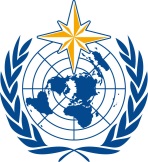 Commission for Instruments and Methods of Observation First Session of the CIMO Editorial Board (CIMO EdBd)
Offenbach am Main, Germany, 30 January – 1 February 2018/ World Meteorological OrganizationCommission for Instruments and Methods of Observation First Session of the CIMO Editorial Board (CIMO EdBd)
Offenbach am Main, Germany, 30 January – 1 February 2018Submitted by:
15.01.2018Chairperson
Dr Volker KURZ 
Deutscher Wetterdienst
Frankfurter Str. 135
63067 Offenbach
Germany
Tel:  +49 69 8062 2828
Volker.Kurzdwd.de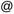 Dr Stephen COHN 
Boulder
United States
stevecohn64gmail.comMr Zablon Weku SHILENJE 
Kenya Meteorological Service
Ngong Road, P.O. Box 30259
00100 Nairobi
Kenya
Tel: 254722362233 
zablonwekuyahoo.comRepresentative of HMEI
Mr Aki Lilja
Vaisala Oyj 
P.O.Box 26 
FIN-00421 Helsinki 
Finland
Tel: +358 9 894 91
aki.liljavaisala.com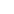 Dr Tilman HOLFELDER Invited Expert 
Deutscher Wetterdienst
Frankfurter Str. 135
63067 Offenbach
Germany
Tel:  +49 69 8062 2843
Tilman.Holfelderdwd.deDr Jane WARNE (Ms)Invited Expert 
Bureau of Meteorology
P.O. Box 1289
Melbourne 3001Victoria
AustraliaTel:  +61 3 9669 4721
jane.warnebom.gov.auProf Ann WEBB (Ms)Invited Expert 
The University of Manchester
Oxford Road
Manchester M13 9PLUnited KingdomTel:  +44 161 306 6000
ann.webbManchester.ac.ukWMO SECRETARIAT 
7 bis, avenue de la Paix 
Case postale 2300 
CH 1211 Geneva 2 
Switzerland IMOP websiteDr Isabelle rüedi
Senior Scientific officer Instruments and Methods of Observation
Observing Systems Division Observing and Information Systems Department


Tel: +41 (0)22 730 8278 Fax: +41 (0)22 730 8021 email: iruedi@wmo.intMr Krunoslav Premec
Scientific officer Instruments and Methods of Observation
Observing Systems Division Observing and Information Systems Department


Tel: +41 (0)22 730 8436 Fax: +41 (0)22 730 8021 email: kpremec@wmo.int